                   บันทึกข้อความ	บันทึกข้อความ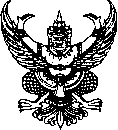 ส่วนราชการ                                             โทร.  ที่  อว                                               วันที่  วัน  เดือน  ปี               เรื่อง  คำสั่งแต่งตั้งคณะกรรมการเฉพาะกิจพิจารณาการวิจัยเรียน  รองอธิการบดีที่กำกับดูแลสาขาวิชา / สำนักพร้อมนี้   (ระบุสาขาวิชา หรือสำนัก)   ได้จัดทำคำสั่งแต่งตั้งคณะกรรมการเฉพาะกิจพิจารณาการวิจัย โครงการวิจัยที่เสนอขอรับทุนวิจัยสร้างองค์ความรู้เพื่อพัฒนาประเทศ 15,000 บาท/ อาจารย์ประจำ 1 คน ของสาขาวิชา/หน่วยงาน ประจำปี 2565 ประเภท รายงานเพื่อขอตำแหน่งทางวิชาการ  เรื่อง “	     .		 							     .			    ” 
ซึ่งมี  (ระบุชื่อหัวหน้าโครงการวิจัย และสาขาวิชา / สำนัก) เป็นหัวหน้าโครงการ จึงเรียนมาเพื่อโปรดพิจารณาลงนาม(…………………………...…………………………………..)ประธานกรรมการประจำสาขาวิชา / ผู้อำนวยการสำนัก